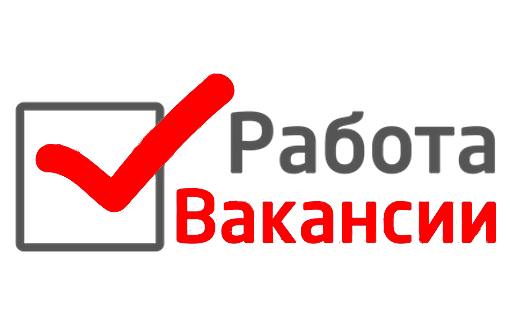 Сентябрь 2020г.Профессия/СпециальностьОрганизацияАдресКонтактыДизайнер-консультантМари Мебельг. Тюмень, ТРЦ "Сити Молл" ТЦ "Мебельград"Корицкая Марина8 922-077-78-928 904-496-62-55Менеджер-дизайнерСиний Филинг. Тюмень, ул. Таежная, 12Филинов Аркадий8 982-938-77-85Электромонтер, электромонтажникООО СК "Восток"г. Тюмень, ул. Олега Кошевого, 26Владимир Александрович8 932-477-61-40ЭлектромонтажникЗАО "ТЭВТС"г. Тюмень, ул. 30 лет Победы, 60/3 Собеседование (8 до 11, 13 до 16) kadry@tevts.com (для резюме)ЭлектрогазосварщикГруппа Компаний Востокг. Тюмень, Старый Тобольский тракт 7 км, 21 стр. 18 922-268-40-78СварщикРекламно-производственная компания Brend Mediaг. Тюмень, ул. Западная, 11Ксения8 (3452) 63-87-708 912-383-38-96Штукатур-маляр, отделочник на стройкуООО "Брусника.Конвейер производства"г. Тюмень, ул. Одесская, 27Чернышева Ирина8 904-492-94-04Слесарь по ремонту автомобилей (автомеханик)Тюмтермотрансг. Тюмень, ул. Старый Тобольский тракт 7-ой км, строение 15, корпус 5Алексеев Аркадий8 922-133-33-368 922-137-80-84